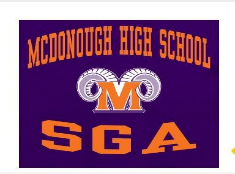 COMPLETED APPLICATION & ESSAY DUE DATE: MONDAY DECEMBER 14, 2020 BY 3PM – NO EXCEPTIONS!Requirements for 2020-21 S.G.A. General Assembly membership: Must meet CCPS eligibility requirements (2.25 GPA or higher, no more than 4.5 absences, no “F” grades) for previous quarterMust attend mandatory monthly General Assembly MeetingsMust maintain minimum amount SGA participation points per quarter (must be willing to dedicate time outside school hours to assist with SGA activities)Must be an active member of at least ONE additional club (including class council)Candidate Name: ___________________________ Please  CIRCLE  Class:      2021    |    2022    |    2023   |  2024Please list other clubs of which you are a member: __________________________________________________________--------------------------------------------------------------------------------------------------------------------------------------------------------------------Class Sponsor Electronic Signature:  _____________________________ Please answer as accurately as possible below: Indicate level of student’s involvement in class activities (meetings, fundraisers, events, etc.) for previous school year.___ Extremely Active (90-100%)   ___ Moderately Active (75%)   ___ Seldom Active (50%) ___ Rarely Active (0-25%)-----------------------------------------------------------------------------------------------------------------------------------------------------------------------
S.G.A. Advisor Signature: ___________________________    CCPS Eligibility 4th Quarter:  ___ Eligible ____ Ineligible # of Years in S.G.A: ______   |  SGA 2019-20 Participation Points: _____ out of _______ (check log)MASC Leadership Conferences Attended in 2019-20: ____________________________________________________IMPORTANT!! ADDITIONAL INFORMATION FOR CANDIDATE AND PARENTEssay:What does it mean be a person of leadership and service? How do you plan to use your influence to model these fundamentals within our organization? This speech:Should be TYPED on a separate sheet of paperShould be 300 words or lessYou may also highlight your previous SGA, class and/or club involvement, contributions as examplesDues:All dues are waived this year due to virtual club meetings. Student Government Association Involvement:If selected as a S.G.A. General Assembly member, additional hours may be required to be spent outside of school hours preparing for schoolwide functions as well as attending some county and state level meetings. This is a high priority position that should be taken very seriously. Students may be removed from this position if they do not fulfill their responsibilities. Please carefully weigh all of the costs (i.e. other obligations scheduled for next year) before submitting this application.Please Sign Below:We have read and do understand the above mentioned deadlines, requirements and procedures associated with running for S.G.A. General Assembly membership. Therefore, by electronically signing below, we hereby accept the duties, responsibilities and consequences of this S.G.A, General Assembly position as outlined in this application and in the S.G.A. Constitution that is posted on McDonough High School’s website.  _____________________________________         ___________________________	_________Candidate Signature                                                     		Date_____________________________________        ___________________________	__________Parent Signature                                                            			Date